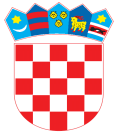 REPUBLIKA HRVATSKA  ZADARSKA ŽUPANIJA  OPĆINA ZEMUNIK DONJI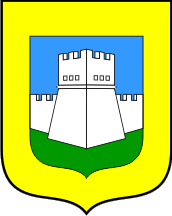                     Općinski načelnikUlica I broj 16, 23 222 Zemunik Donjitel:  023 351-355, e-mail: opcinaze@inet.hrKlasa:Urbroj: Zemunik Donji, 09. srpnja 2021. godineBILJEŠKE UZ FINANCIJSKA IZVJEŠĆA Za razdoblje od 01. siječnja do 30. lipnja 2021. godinePRIHODI I PRIMICIU razdoblju siječanj – lipanj 2021. godine Općina Zemunik Donji ostvarila je prihode poslovanja u iznosu 5.809.180,85 kuna što je 25% od godišnjeg plana, te prihode od prodaje nefinancijske imovine u iznosu 20.982,58 kuna što je 3% od godišnjeg plana.AOP 045 Pomoći iz inozemstva i od drugih subjekata unutar općeg proračunaPomoći iz inozemstva i od subjekata unutar općeg proračuna na godišnjoj razini planirane su u iznosu 8.999.000,00 kuna a u izvještajnom razdoblju ostvarene su u iznosu 716.784 kuna što je 7% od godišnjeg plana. Pomoći unutar općeg proračuna odnose se na tekuće pomoći iz državnog proračuna u iznosu 576.449 kuna, tekuće pomoći iz županijskog proračuna u iznosu 40.335 kuna, te kapitalne pomoći iz županijskog proračuna u iznosu 100.000 kuna.AOP 258 Ostali rashodiStali rashodi odnose se na tekuće i kapitalne donacije u iznosu 309.175 kuna. Tekuće donacije odnose se na donaciju zdravstvenim neprofitnim organizacijama u iznosu 2.000 kuna, tekuće donacije udrugama i političkim strankama u iznosu 32.805 kuna, tekuće donacije sportskim i kulturnim društvima u iznosu 80.000 kuna, tekuće donacije u naravi u iznosu 23.695 kuna, kapitalne donacije vjerskim zajednicama u iznosu 145.600 kuna, kapitalne donacije trgovačkim društvima u javnom sektoru u iznosu 25.075 kuna. AOP 633 UKUPNO RASHODI I IZDACIRashodi i izdaci na godišnjoj razini planirani su 32.997.000 kuna, a za razdoblje od 01. siječnja do 30. lipnja 2021. godine izvršeni su u iznosu 6.279.280 kuna što je 19% od godišnjeg plana .FINANCIJSKO POSLOVANJEIzvještajem o prihodima i rashodima, primicima i izdacima za razdoblje siječanj- lipanj 2021. godine ostvaren je manjak prihoda u iznosu 449.117 kuna.OBVEZEStanje obveza iskazano na dan 30. lipnja 2021. godine iznosi 1.850.442 kuna, a odnose se na rashode za rashode za materijal i energiju u iznosu 28.878 kuna, rashode ta usluge u iznosu 118.515 kuna, rashode poslovanja u iznosu 15.030 kuna, obveze za financijske rashode u iznosu 671 kuna, obveze za naknade u naravi u iznosu 3.778 kuna, obveze za kapitalne pomoći u iznosu 98.236 kuna, obveze za jamčevine u iznosu 13.270 kuna, obveze za nabavu nefinancijske imovine u iznosu 420.943 kuna, obveze za kredite i zajmove u iznosu 1.124.709 kuna.							 OPĆINSKI NAČELNIK							     Ivica Šarić, dipl. ing.